Thursday 12th November 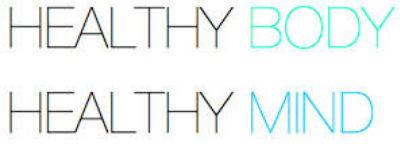 LO: To understand the importance of exercise. 